Кудлай Андрей Яковлевич20.12.1918-24.06.2004Родился 20 декабря 1918 года в селе Черниговка Семиозерного района. Был разнорабочим колхоза «Пролетарий». С 1939 года в армии, учился в Рязанском артиллерийском училище, после служил в военно-воздушных силах. На фронт попал на Курско-Орловской дуге. Воевал в составе 109 СП 208 СД командиром пулеметного взвода. В боях был семь раз ранен, лечился в госпиталях, инвалид войны. Демобилизован в декабре 1945 года. Продолжил трудовую деятельность в Черниговке рабочим колхоза имени Сталина, потом совхоза «Шоптыкольский».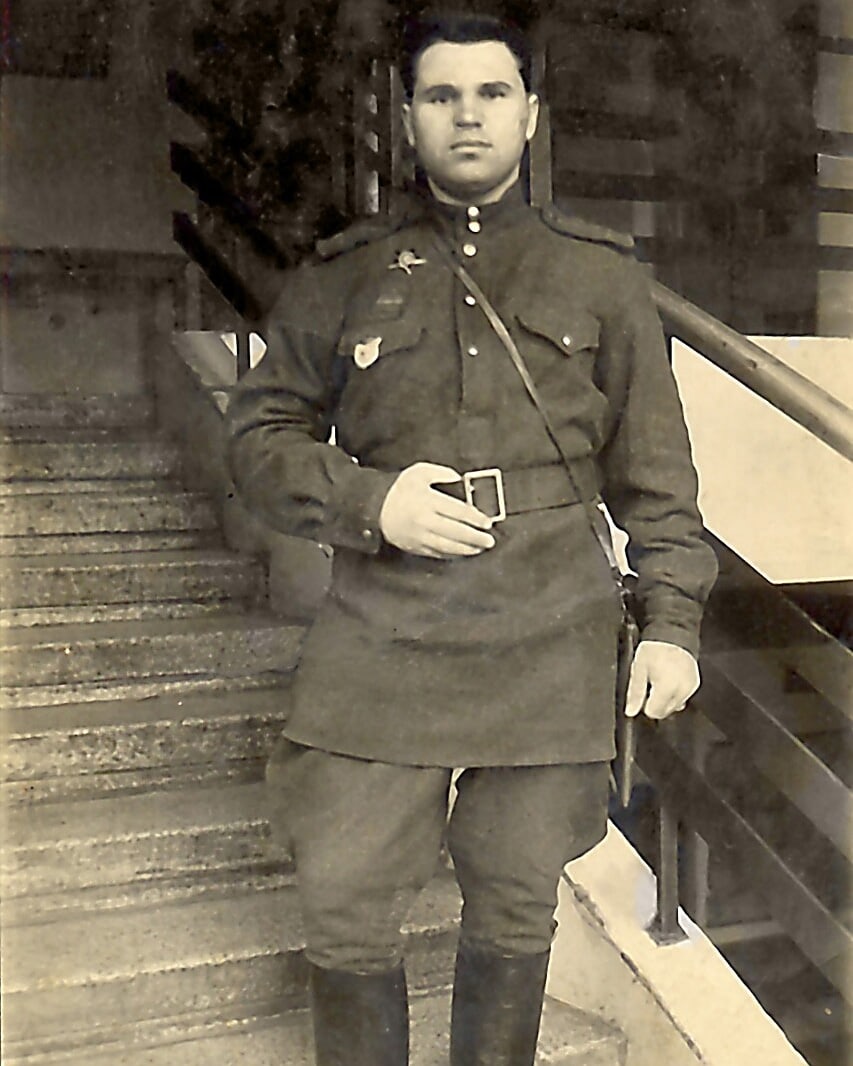 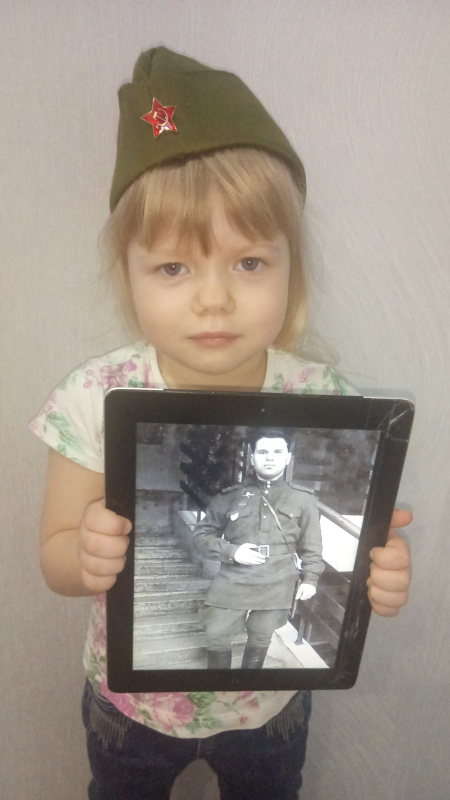 